                                          ПРОЕКТ                                                 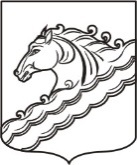 АДМИНИСТРАЦИЯ МУНИЦИПАЛЬНОГО ОБРАЗОВАНИЯ БЕЛОРЕЧЕНСКИЙ РАЙОНПОСТАНОВЛЕНИЕ  от ______________                                                                                     № _______г. БелореченскАДМИНИСТРАЦИИ  В целях приведения муниципальных нормативных правовых актов в соответствие с законодательством, на основании статьи 72 Земельного кодекса Российской Федерации от 25 октября 2001 г. № 136-ФЗ, Федерального закона от 31 июля 2020 г. № 248-ФЗ "О государственном контроле (надзоре) и муниципальном контроле в Российской Федерации", руководствуясь статьей 31 Устава муниципального образования Белореченский район, п о с т а н о в л я ю:	1. Признать утратившим силу постановление администрации муниципального образования Белореченский район от 7 февраля 2020 г. № 162 «Об утверждении административного регламента «Осуществление муниципального земельного контроля».2. Помощнику главы (пресс-секретарю) муниципального образования Белореченский район Беззубиковой Т.А. опубликовать настоящее постановление в соответствии с установленным порядком.3. Постановление вступает в силу со дня его официального опубликования.Глава муниципального образования Белореченский район		                                                              А.Н. ШаповаловО признании утратившим силу постановления администрации муниципального образования Белореченский район от 7 февраля 2020 г. № 162«Об утверждении административного регламента «Осуществление муниципального земельного контроля»